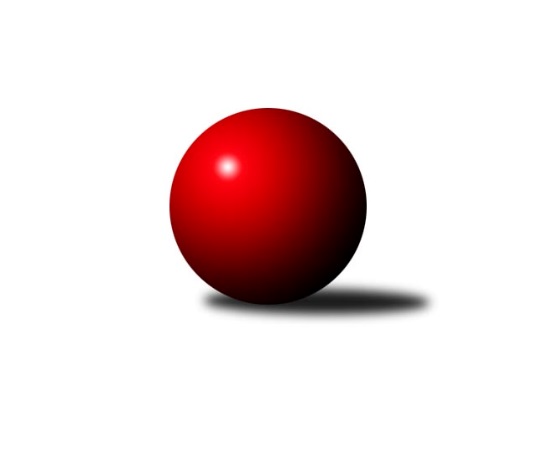 Č.12Ročník 2022/2023	25.1.2023Nejlepšího výkonu v tomto kole: 1500 dosáhlo družstvo: TJ Spartak Trhové Sviny EMeziokresní přebor ČB-ČK B 4 členné  2022/2023Výsledky 12. kolaSouhrnný přehled výsledků:TJ Spartak Trhové Sviny D	- TJ Nová Ves B	4:2	1407:1397	4.0:4.0	25.1.Kuželky Borovany E	- TJ Spartak Trhové Sviny E	1:5	1485:1500	3.0:5.0	25.1.Tabulka družstev:	1.	TJ Spartak Trhové Sviny E	10	10	0	0	49.0 : 11.0 	54.0 : 26.0 	 1503	20	2.	TJ Nová Ves B	10	6	0	4	36.0 : 24.0 	44.5 : 35.5 	 1426	12	3.	TJ Spartak Trhové Sviny D	10	6	0	4	35.0 : 25.0 	43.5 : 36.5 	 1372	12	4.	Kuželky Borovany D	9	1	0	8	14.0 : 40.0 	25.5 : 46.5 	 1335	2	5.	Kuželky Borovany E	9	1	0	8	10.0 : 44.0 	24.5 : 47.5 	 1334	2Podrobné výsledky kola:	 TJ Spartak Trhové Sviny D	1407	4:2	1397	TJ Nová Ves B	František Polák	 	 195 	 176 		371 	 0:2 	 378 	 	197 	 181		Milan Bednář	Vít Malík	 	 171 	 197 		368 	 2:0 	 282 	 	127 	 155		František Vašíček	Nela Koptová	 	 158 	 171 		329 	 0:2 	 412 	 	217 	 195		Saša Sklenář	Nela Horňáková	 	 166 	 173 		339 	 2:0 	 325 	 	156 	 169		Milan Churavýrozhodčí: Gabriela KroupováNejlepší výkon utkání: 412 - Saša Sklenář	 Kuželky Borovany E	1485	1:5	1500	TJ Spartak Trhové Sviny E	Jaroslava Frdlíková	 	 186 	 162 		348 	 1:1 	 349 	 	167 	 182		Jan Votruba	František Stodolovský	 	 187 	 196 		383 	 1:1 	 344 	 	146 	 198		Vlastimil Kříha	Jiří Janoch	 	 175 	 207 		382 	 1:1 	 386 	 	206 	 180		Josef Svoboda	Josef Malík	 	 199 	 173 		372 	 0:2 	 421 	 	204 	 217		Bohuslav Švepešrozhodčí: Jiří JanochNejlepší výkon utkání: 421 - Bohuslav ŠvepešPořadí jednotlivců:	jméno hráče	družstvo	celkem	plné	dorážka	chyby	poměr kuž.	Maximum	1.	Saša Sklenář 	TJ Nová Ves B	417.78	282.9	134.8	4.8	3/3	(441)	2.	Bohuslav Švepeš 	TJ Spartak Trhové Sviny E	411.83	287.6	124.2	8.0	3/3	(426)	3.	Josef Svoboda 	TJ Spartak Trhové Sviny E	379.31	265.1	114.2	8.8	3/3	(399)	4.	Bohuslav Švepeš 	TJ Spartak Trhové Sviny E	375.17	259.7	115.5	13.0	2/3	(384)	5.	Milan Churavý 	TJ Nová Ves B	374.54	268.0	106.6	10.8	3/3	(394)	6.	Milan Bednář 	TJ Nová Ves B	373.17	273.8	99.3	12.6	3/3	(396)	7.	Jiří Švepeš 	TJ Spartak Trhové Sviny E	371.75	266.8	105.0	10.5	2/3	(394)	8.	Nela Koptová 	TJ Spartak Trhové Sviny D	371.44	263.5	107.9	10.7	3/3	(407)	9.	Josef Špulka 	Kuželky Borovany D	368.00	260.3	107.7	11.5	3/3	(390)	10.	Josef Malík 	Kuželky Borovany E	367.44	269.2	98.3	13.3	3/3	(395)	11.	Nela Horňáková 	TJ Spartak Trhové Sviny D	361.25	260.3	100.9	15.2	2/3	(382)	12.	Bedřich Kroupa 	TJ Spartak Trhové Sviny D	358.77	261.4	97.4	15.2	3/3	(379)	13.	Vít Malík 	TJ Spartak Trhové Sviny D	353.50	253.0	100.5	13.5	2/3	(376)	14.	František Stodolovský 	Kuželky Borovany E	353.17	258.6	94.5	16.5	3/3	(383)	15.	Jan Votruba 	TJ Spartak Trhové Sviny E	351.50	255.7	95.8	16.0	2/3	(368)	16.	Jaroslava Frdlíková 	Kuželky Borovany E	348.70	261.0	87.7	16.0	2/3	(361)	17.	Karel Beleš 	Kuželky Borovany D	347.07	251.7	95.3	16.6	3/3	(374)	18.	Vlastimil Kříha 	TJ Spartak Trhové Sviny E	343.72	248.9	94.8	14.3	3/3	(403)	19.	Ondřej Plzák 	Kuželky Borovany D	326.63	246.3	80.4	18.1	2/3	(353)	20.	František Polák 	TJ Spartak Trhové Sviny D	316.95	232.3	84.6	18.8	3/3	(397)	21.	Ladislav Staněk 	TJ Nová Ves B	314.17	239.3	74.8	22.0	3/3	(363)	22.	Milan Šimek 	Kuželky Borovany D	306.40	235.7	70.7	22.3	3/3	(343)	23.	František Vašíček 	TJ Nová Ves B	303.90	228.7	75.2	21.3	3/3	(355)	24.	Radomil Dvořák 	Kuželky Borovany E	303.00	226.5	76.5	21.7	2/3	(321)	25.	Tomáš Novotný 	Kuželky Borovany D	301.75	227.4	74.3	21.3	3/3	(327)	26.	Iva Soukupová 	Kuželky Borovany E	300.94	228.4	72.5	22.7	3/3	(351)	27.	Marie Dvořáková 	Kuželky Borovany E	292.50	218.8	73.8	24.5	2/3	(303)		Jiří Janoch 	Kuželky Borovany E	382.00	268.0	114.0	8.0	1/3	(382)		Petra Aldorfová 	Kuželky Borovany D	358.00	261.0	97.0	7.0	1/3	(358)		Filip Rojdl 	TJ Spartak Trhové Sviny D	347.00	253.0	94.0	15.0	1/3	(347)		Lukáš Průka 	TJ Spartak Trhové Sviny D	330.00	247.0	83.0	14.0	1/3	(330)Sportovně technické informace:Starty náhradníků:registrační číslo	jméno a příjmení 	datum startu 	družstvo	číslo startu
Hráči dopsaní na soupisku:registrační číslo	jméno a příjmení 	datum startu 	družstvo	Program dalšího kola:13. kolo31.1.2023	út	17:00	Kuželky Borovany D - TJ Spartak Trhové Sviny D				TJ Spartak Trhové Sviny E - -- volný los --	2.2.2023	čt	17:00	TJ Nová Ves B - Kuželky Borovany E	Nejlepší šestka kola - absolutněNejlepší šestka kola - absolutněNejlepší šestka kola - absolutněNejlepší šestka kola - absolutněNejlepší šestka kola - dle průměru kuželenNejlepší šestka kola - dle průměru kuželenNejlepší šestka kola - dle průměru kuželenNejlepší šestka kola - dle průměru kuželenNejlepší šestka kola - dle průměru kuželenPočetJménoNázev týmuVýkonPočetJménoNázev týmuPrůměr (%)Výkon10xBohuslav ŠvepešSp. T.Sviny  E42110xBohuslav ŠvepešSp. T.Sviny  E121.134217xSaša SklenářNová Ves B4127xSaša SklenářNová Ves B113.784126xJosef SvobodaSp. T.Sviny  E3864xJosef SvobodaSp. T.Sviny  E111.063862xFrantišek StodolovskýBorovany E3831xFrantišek StodolovskýBorovany E110.23831xJiří JanochBorovany E3821xJiří JanochBorovany E109.913825xMilan BednářNová Ves B3786xJosef MalíkBorovany E107.03372